KẾ HOẠCHTuyển sinh lớp 6, năm học 2022-2023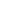 	Căn cứ Thông tư 03/VBHN-BGDĐT ngày 03/05/2019 của Bộ Giáo dục và Đào tạo (GDĐT) về việc ban hành quy chế tuyển sinh Trung học cơ sở và Trung học phổ thông;	Căn cứ Kế hoạch số 91/KH-PGDĐT ngày 26/04/2023 của Phòng Giáo dục và Đào tạo huyện Vĩnh Thuận, về việc tuyển sinh lớp 6 THCS năm học 2023-2024;	Căn cứ vào học sinh hoàn thành chương trình tiểu học năm học 2022-2023 trên địa bàn Thị trấn Vĩnh Thuận và tình hình thực tế của nhà trường. 	Trường THCS Thị Trấn lập kế hoạch tuyển sinh lớp 6 năm học 2023-2024 như sau:Mục đích yêu cầu	Góp phần nâng cao chất lượng giáo dục toàn diện trong nhà trường và trên địa bàn thị trấn Vĩnh Thuận. Đảm bảo 100% học sinh trên địa bàn thị trấn Vĩnh Thuận hoàn thành chương trình tiểu học được vào học lớp 6, năm học 2023-2024. Đồng thời, tạo điều kiện cho những học sinh hoàn thành chương trình tiểu học tại các địa bàn lân cận có nhu cầu học tập tại đơn vị.	Tuổi của học sinh THCS căn cứ theo quy định tại Điều 33, Điều lệ trường THCS, trường THPT và trường phổ thông có nhiều cấp học (Ban hành theo Thông tư số 32/2020/TT-BGDĐT, ngày 15/09/2020 của Bộ Giáo dục và Đào tạo) và Ban hành Căn cứ Thông tư 03/VBHN-BGDĐT ngày 03/05/2019 của Bộ Giáo dục và Đào tạo (GDĐT) về việc ban hành quy chế tuyển sinh Trung học cơ sở và Trung học phổ thông.Tuyển sinh lớp 6	-  Phương thức tuyển sinh: Xét tuyển.	- Chỉ tiêu tuyển sinh được UBND huyện phê duyệt 343 học sinh hoàn thành chương trình Tiểu học đảm bảo tất cả học sinh hoàn thành chương tiểu học đều vào học lớp 6.Thời gian tuyển sinh:	* Tuyển sinh trực tiếp tại trường:	Trường nhận hồ sơ học sinh dự tuyển vào học lớp 6 năm học 2023 - 2024:	+ Đợt 1 từ ngày 12/06/2023 đến 16/06/2023.+ Đợt 2 từ ngày 20/06/2023 đến 30/06/2023.	4. Hồ sơ tuyển sinh	- Đơn dự tuyển vào trường theo mẫu nhà trường gửi kèm theo (điền đầy đủ các thông tin).	- Học bạ cấp tiểu học có đầy đủ 5 năm học tập tập và xác nhận lớp 5 trường đã học Hoàn thành chương trình tiểu học hoặc các hồ sơ khác có giá trị thay thế học bạ.	- Bản sao giấy khai sinh hợp lệ (bản chính công chức hoặc bản sao có dấu đỏ)	5. Đối tượng tuyển sinh	Học sinh đã hoàn thành chương trình Tiểu học thuộc địa bàn thị trấn Vĩnh Thuận và các trường Tiểu học ở nơi khác khi có nhu cầu dự tuyển vào trường.	Kế hoạch tuyển sinh của trường được công khai đến viên chức, Hội đồng trường, trang website: http://c2thitran.vinhthuan.vn và học sinh, PHHS của trường; gửi các trường tiểu học trong trong địa bàn thị trấn để phối hợp thực hiện.	Trong quá trình thực hiện có gì chưa rõ xin vui lòng liên hệ các thầy/cô trong hội đồng tuyển sinh của nhà trường qua các số điện thoại sau:	1. Ông: Trần Thanh Đông, thư kí hội đồng tuyển sinh, SĐT: 0918205526	2. Ông: Nguyễn Trung Giang, thành viên hội đồng, SĐT: 01818997789	3. Ông: Trần Đình Duy, thành viên hội đồng, SĐT: 0942421827.	Trên đây là Kế hoạch  tuyển sinh lớp 6 năm học 2023-2024 của trường THCS Thị Trấn trong quá trình triển khai thực hiện nếu có khó khăn liên hệ thầy Phong số điện thoại 0919131069, thầy Nới 0944013949 để làm rõ thêm./.ĐƠN DỰ TUYỂN LỚP 6 NĂM HỌC 2023- 2024Kính gửi: Hội đồng tuyển sinh lớp 6 trường THCS Cơ sở thị trấn.Em tên là: ...........................................................Nam ¨, Nữ: ¨Sinh ngày: ...../......./..........Nơi sinh (huyện-tỉnh)  ………………......Dân tộc:Hiện ngụ tại số: .........Đường: .........Phường: ........Quận: ...........Hộ khẩu thường số tổ nhân dân tư quản……….ấp…………………….xã (thị trấn)……………..Họ và tên cha: ..............................................Nghề nghiệp: ......................Điện thoại….…………..Họ và tên mẹ: ...............................................Nghề nghiệp: ......................Điện thoại……………...Hiện đang ở với……, tên:......................................Nghề nghiệp: .................Điện thoại…………...Đã học lớp 5 tại trường tiểu học ………….....………………………..thuộc xã………………….. Quận/Huyện:………………………………….. tỉnh/thành phố:…………………………………..Số mã định danh………………………   Đã tiêm ngừa Covid-19 mũi (1,2,3 hoặc 4)……………KẾT QUẢ HỌC TẬP NĂM HỌC 2022-2023Các thành tích đã đạt được học tập, văn nghệ, thể thao từ cấp Quận/Huyện trở lên):......................................................................................................................................................Em làm đơn này xin được nhập học lớp 6 tại trường THCS Thị TrấnKhi được vào học em hứa sẽ thực hiện đúng nội qui nhà trường.Ngày ..... tháng ... năm 2023PHÒNG GDĐT HUYỆN VĨNH THUẬN TRƯỜNG THCS THỊ TRẤN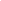            Số: 101/KH-THCSCỘNG HÒA XÃ HỘI CHỦ NGHĨA VIỆT NAMĐộc lập – Tự do – Hạnh phúc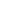 TT. Vĩnh Thuận, ngày 09 tháng 05 năm 2023Nơi nhận:- PGDĐT huyện Vĩnh Thuận (để biết);- Lãnh đạo các trường Tiểu học;- Toàn thể PHHS;- Website: http://c2thitran.vinhthuan.edu.vn;- Lưu: Hồ sơ chuyên môn, VT.HIỆU TRƯỞNGNguyễn Thanh PhongPHÒNG GDĐT HUYỆN VĨNH THUẬN
 TRƯỜNG THCS THỊ TRẤNCỘNG HOÀ XÃ HỘI CHỦ NGHĨA VIỆT NAM
 Độc lập – Tự do – Hạnh phúcĐiểm kiểm tra cuối nămĐiểm kiểm tra cuối nămĐiểm kiểm tra cuối nămXếp loại cả nămXếp loại cả nămHọc chương trình tiếng Anh ở tiểu họcHọc chương trình tiếng Anh ở tiểu họcTiếng ViệtToánTiếng AnhHọc lựcHạnh kiểmCóKhôngHệ 10 năm: ¨Hệ 7 năm:   ¨Chữ ký Cha, Mẹ (Người đỡ đầu)Họ và tên ................................           	Học sinh ký tên